Science Lab Equipment Match the lab equipment picture with its name by writing the corresponding letter next to the picture. Explain the difference in what a graduated cylinder and beaker are used for. Which one is more accurate for measuring?Explain the difference in what a beaker and a Erlenmeyer flask are used for? Which one is better for mixing solutions?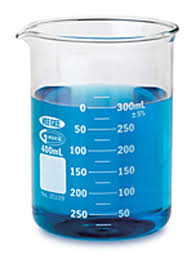 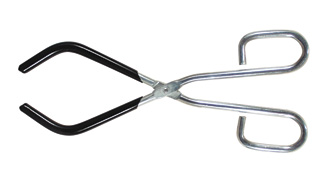 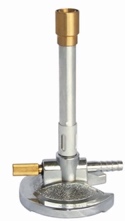 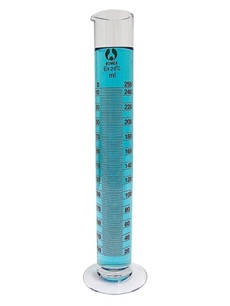 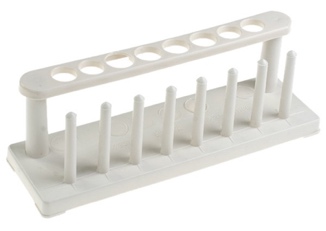 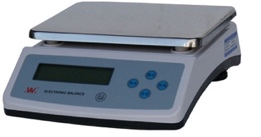 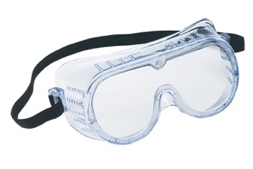 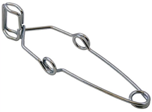 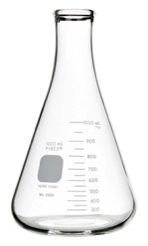 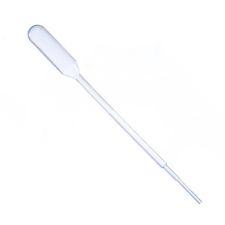 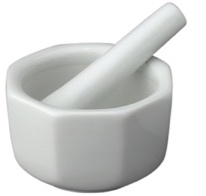 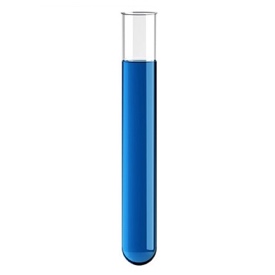 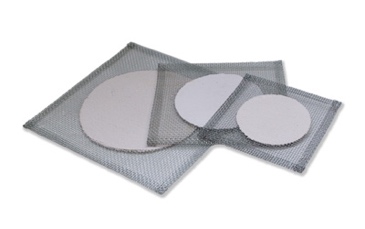 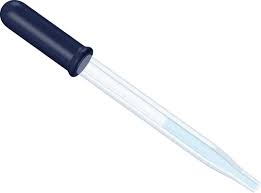 